   ПОЛИЭТИЛЕНОВЫЕ НАПОРНЫЕ ТРУБЫ ПНД ПЭ80, ПЭ100.  ГОСТ 18599-2001.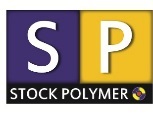 Трубы поставляются с диаметром от 20 до 110 мм в бухтах (по 100-200 метров).                                                                           Если диаметр превышает 110 мм, трубы поставляются в виде отрезков (12-13 метров).                                                                                                                                                           http://www.stockpolymer.ru/                                  SDR26                     6.3 Атм.                                  SDR26                     6.3 Атм.                                  SDR26                     6.3 Атм.                                  SDR26                     6.3 Атм.                           SDR21               8.0 Атм.                                 SDR21               8.0 Атм.                                 SDR21               8.0 Атм.                                 SDR21               8.0 Атм.                                 SDR17.6                  9.5 Атм.                           SDR17.6                  9.5 Атм.                           SDR17.6                  9.5 Атм.                           SDR17.6                  9.5 Атм.НаружныйДиаметр(мм.)толщина стенки      (мм.)    Вес,(кг.)Цена       с НДС  руб./м.НаружныйДиаметр(мм.)толщина стенки      (мм.)    Вес,(кг.)Цена       с НДС  руб./м.НаружныйДиаметр(мм.)толщина стенки      (мм.)    Вес,(кг.)Цена       с НДС  руб./м.20202025252532323240404050505063633.00.58283.8163     3.6     0.6999.3675753.60.831120.00754.30.981141.00903.50.982141.41904.31.19171.36905.21.42204.481104.21.44207.361105.31.78256.321106.32.09300.961254.81.87269.281256.02.29329.761257.12.69387.361405.42.35338.401406.72.89416.161408.03.39488.16160      6.2     3.08443.521607.73.77542.88160      9.1     4.41635.041806.93.85554.401808.64.73681.1218010.35.57802.082007.74.77686.882009.65.88846.7220011.46.92996.482258.65.98861.1222510.87.451072.8022512.88.741258.562509.67.431069.9225011.99.101310.4025014.210.81555.2028010.79.291337.7628013.411.51656.0028015.913.51944.0031512.111.71684.8031515.014.52088.0031517.917.12462.4035513.614.92146.0035516.918.42650.0035520.121.63110.00                                   SDR17                    10 Атм.                                   SDR17                    10 Атм.                                   SDR17                    10 Атм.                                   SDR17                    10 Атм.                           SDR13.6          12.5 Атм.                                 SDR13.6          12.5 Атм.                                 SDR13.6          12.5 Атм.                                 SDR13.6          12.5 Атм.                                 SDR11                  16 Атм.                           SDR11                  16 Атм.                           SDR11                  16 Атм.                           SDR11                  16 Атм.НаружныйДиаметр(мм.)толщина стенки      (мм.)    Вес,(кг.)Цена       с НДС  руб./м.НаружныйДиаметр(мм.)толщина стенки      (мм.)    Вес,(кг.)Цена       с НДС  руб./м.НаружныйДиаметр(мм.)толщина стенки      (мм.)    Вес,(кг.)Цена       с НДС  руб./м.2020202.00.11816.9925252.00.15121.74252.30.17224.7732      2.00.19728.00322.40.23333.55323.00.2840.32402.40.29642.62403.00.35851.55403.70.43262.21503.0   0.45665.66503.70.55279.49504.60.66996.3463      3.8   0.724104.26634.70.885127.44635.81.06152.64754.51.02147.00755.61.25180.00756.81.49215.00905.41.48213.12906.71.80259.20908.22.15309.601106.62.19315.361108.12.66383.0411010.03.20460.801257.42.81404.641259.23.42492.4812511.44.16599.041408.33.52506.8814010.34.29617.7614012.75.19747.36160      9.5     4.6662.4016011.85.61807.8416014.66.79977.7618010.75.83839.5218013.37.101022.4018016.48.591236.9620011.97.181033.9220014.78.751260.0020018.210.601526.4022513.49.121313.2822516.611.101598.4022520.513.401929.6025014.811.21612.8225018.413.701972.8025022.716.502376.0028016.614.02016.0028020.617.102462.4028025.420.702980.8031518.717.82563.0031523.221.703124.8031528.626.203772.8035521.122.63254.0035526.127.53960.0035532.233.34795.00